Pullman Community Montessori (PCM) is Washington States first Public Montessori charters school and Pullman’s first and only public choice option. We believe ALL students deserve the opportunity to have the education that works best for them! PCM’s mission is to prepare all students to reach their full potential for future success in high school, college, career, and life, using the rich resources of our community. The following information provides a snapshot of the data collected about PCM during the 2022-23 school year. The 2022-23 school year marked the second year of operation for PCM.  Our recurrent enrollment was 76% for the 2022-23 SY, 20% up from our first year of operation and 2% below our desired target for the year.  Parent satisfaction rating by the end of the 2022-23 school year were in excess of an 80% satisfaction rate. PCM experienced a number of challenges opening during COVID but was able to improve on the base that it established, including securing a hybrid Montessori Coach – Director of Academic Programs, expanding our food service program, and starting our Transportation program, which included two buses and a qualified driver. The school’s growth required the hiring of 6 new staff positions: bus driver, office assistant, a second younger elementary guide (AKA teacher), an Instructional Assistant to support the second younger elementary guide, a second special education Instructional Assistant, and a school counselor. While the school received funding in the mid-fall to hire a school counselor, we were unable to secure a counselor for the school year. There was a significant shortage of counselors in the area. Our schoolwide staff retention rate at the end of the school year was 69% (includes classroom, administrative, and operational staff).According to NWEA MAP assessment data, over half of our students came in between 1 to 2.5 years below grade level.  While many students realized significant academic growth, the needs of mental health and social-emotional growth were high and had more impact than in pre-pandemic years on students’ ability to make pre-pandemic projected academic growth. This year students in grades 3-5 participated in the statewide Smarter Balanced Assessment (SBA) for Reading and Math. The 5th grade participated in the Washington Comprehensive Assessment of Science (WCAS).From reflections, data analysis, and feedback from last year, PCM’s staff will focus on the following for the 2022-23 school year:Amplify the emphasis on place-based and project-based learning for older elementary students, in anticipation of a shift towards a student demographic that supports a more authentic Montessori environment in the coming years. This period will focus on utilizing place-based project-based learning to equip students with the leadership skills necessary for success in the Adolescent Community Program, ensuring a seamless transition that aligns with Montessori principles.Fortify the special education inclusion model by increasing dedicated planning time for collaboration between special educators and classroom guides. This will ensure that all students receive the support they need within a fully inclusive environment.Establish a comprehensive and vertically integrated social and emotional learning (SEL) curriculum to foster a positive atmosphere within classrooms and throughout the school. This initiative aims to build a cohesive, supportive community for all students and staff.Initiate the formation of student, parent, and community councils, and enhance educational opportunities for parents. These councils will serve as platforms for active engagement, feedback, and collaboration, strengthening the school-community partnership.If you have any questions about the data, please feel free to reach out to office@myPCm.org.  Families and community members are encouraged to provide feedback to the school through surveys, our website, email, phone, and/or 1:1 meetings. This can be any time of year. Our program is dedicated to a continuous cycle of improvement and feedback is imperative for the process.Sincerely,
Laylah BewickPullman Community Montessori - Head of SchoolPCM 2022-23 CORE DATA SUMMARY2022-23 Demographic Data Comparisons*PCM 2022-23 enrollment data is based off of 97 students.*Key: EL = Elementary, PSD = Pullman School DistrictAverage Daily Attendance(Students attending 90% or more of the school days.)43.8%Social Emotional LearningAs PCM’s model is focused on whole-child development, elevating executive functioning and social-emotional skills development to that of academics, PCM measure growth in the area through an assessment called EFgoPro. The assessment is administered three times per year and focuses on measuring growth over time.PCM students ranked in the 58th national percentile. With intensified efforts PCM expects to see more growth in future years.2022-23 SEL Results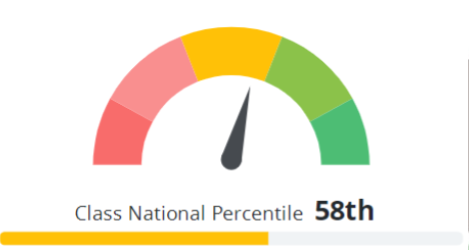 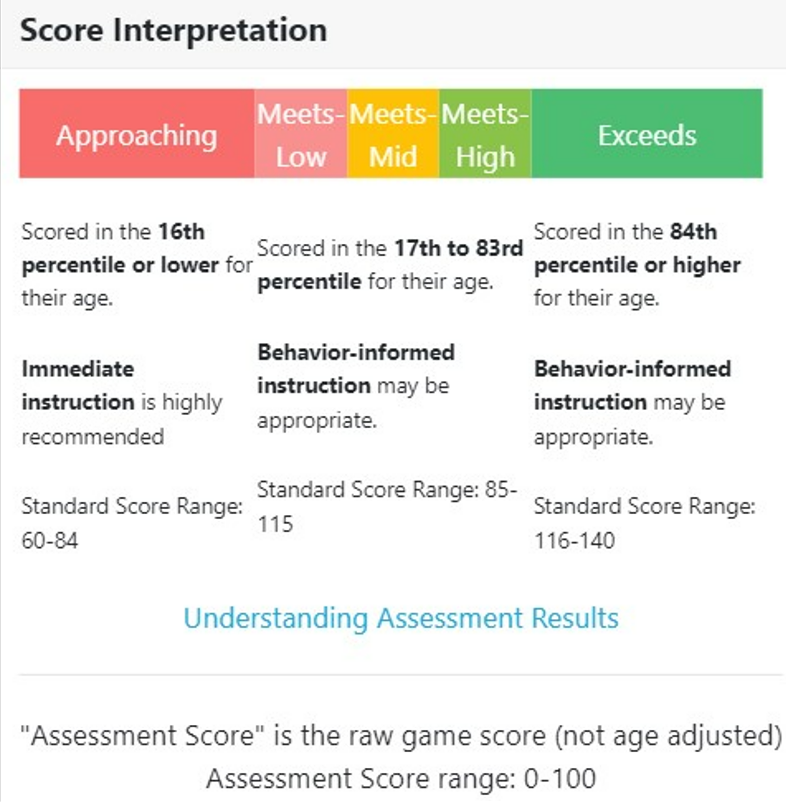 SEL GrowthThe tables below were extracted from the one-pager created in collaboration with Reflection Sciences, creator and host of the EFGoPro Assessment System.  To read more about how this assessment is used please read this one-pager.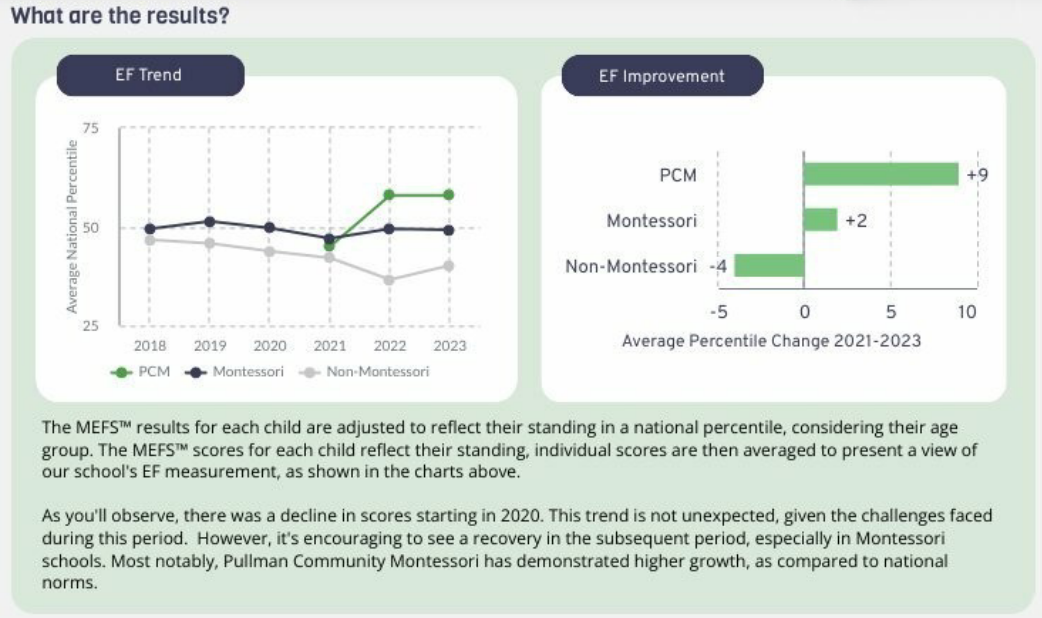 State Assessment Results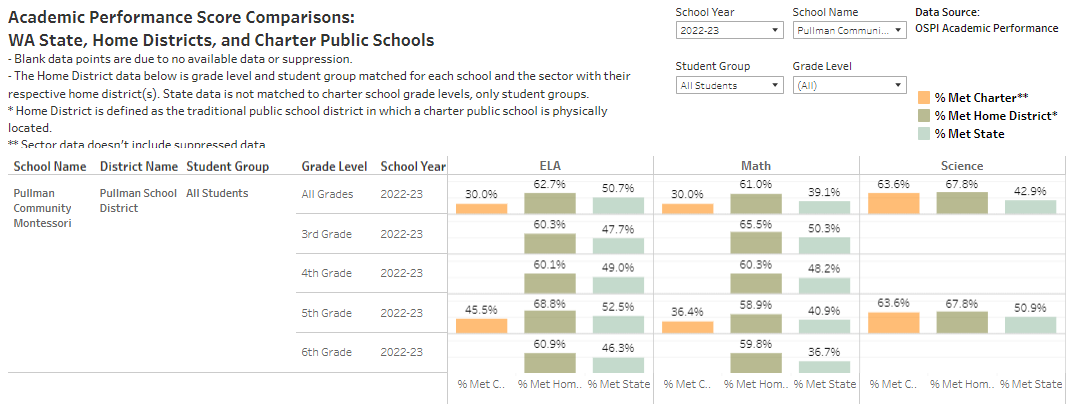 State Assessment Results by Skill LevelWhile PCM intends to continue to focus and strengthen our support to increase student academic performance, perspective should be maintained when interpreting SBA scores keeping in mind the number of students coming in significantly below grade level and accounting for student growth within the academic year (according to NWEA MAP) that is not reflected in these summative scores.  Additionally, our student population level in grades 3 through 6 can be significantly small (as low as 3 students in a grade level).  An example of growth that would not be reflected in SBA scores is displayed below.  A student with growth in the 80th percentile or above is making the maximum growth that can be expected while still learning other critical skills and retaining their love of learning.MAP Growth & Achievement – Math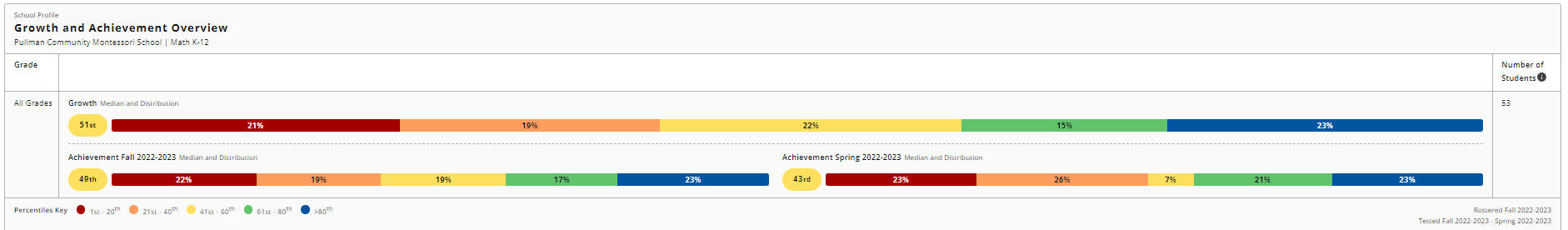 MAP Growth & Achievement – Reading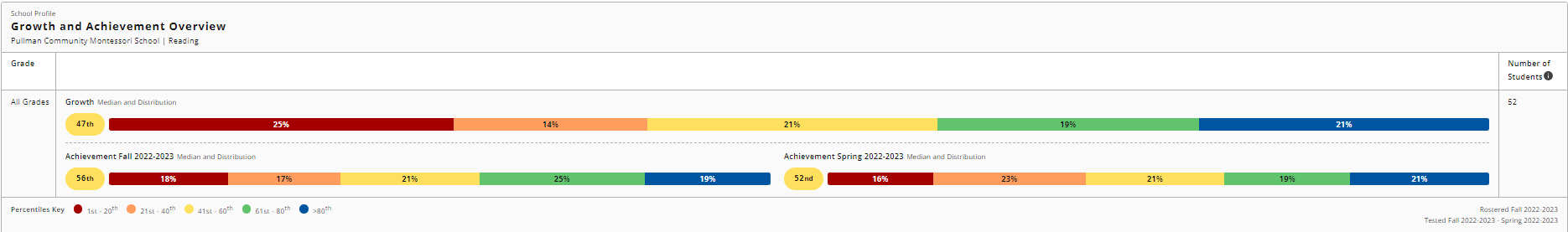 School Specific Goal ResultsAnnually, Washington charter schools are required to identify a minimum of two school specific goals, one operational and one academic.  PCM’s academic school specific goal states: of the students who score Lo and LoAvg on their MAP Reading andMath in Fall 2022, half of them will achieve their MAP Projected Growth goals by the Spring 2023 testing session.  For PCM’s Operational School Specific goal, PCM met our goal as assessed using the Essential Elements of Montessori in the Public Sector Rubric that was created by the National Center for Montessori in the Public Sector.  The areas of significant struggle were securing and maintaining dual certificated Montessori Guides (aka Teachers) and securing a full-time qualified Montessori instructional coach who also serves as the Director of Academic Programs.  It is hoped this will improve as our school grows and implications of COVID reduce over time.For PCM’s Academic School Specific Goal, PCM exceeded our goal in Reading and met our goal in Math:READING EXCEEDS: >60% of students scoring Lo/LoAvg meet their individual growth projection goals on Spring MAPPCM = 76% of students classified as Lo or LoAvg on the fall 2022 assessment met or exceeded their projected growth on the Spring 2023 assessment.MATH MEETS: 50-59% of students scoring Lo/LoAvg meet their individual growth projection goals on Spring MAP PCM = 50% of students classified as Lo or LoAvg on the fall 2022 assessment met or exceeded their projected growth on the Spring 2023 assessment.The school wide data for MAP Reading and Math are reflected in the tables below.The percentages in column one shows the percentage of students who met or exceeded their growth targets as projected by the fall 2022 MAP assessment.  The percentages in the second column, reflect the percentage of students whose achievement level was considered to be in the average or above quintile on the fall 2022 MAP assessment.KEYF-S = Fall 2022 to Spring 2023 growthW-S = Winter 2022 to Spring 2023 growthSchool Specific Goal – Reading ResultsSchool Specific Goal – Math Results*Kindergarten engages in the WaKIDS Inventory of Skills in the fall so kindergarten does not participate in the fall assessment.  Kindergarten does participate in the winter and spring assessment to provide them opportunity to engage with computers and assessments prior to their first-grade year.Per Pupil Expenditure & Budget OverviewOur FacilityPullman Community Montessori is located within the Gladish Community and Cultural Arts Center. During the 2022-23 school year, we leased a total of 4 classrooms with attached bathrooms, classroom storage spaces, a commercial kitchen space, and an office suite where the main office and breakroom is located. We also had shared usage rights to the gymnasium and outdoor play yard. In the 2023-24 school year we will be adding an additional classroom and a counseling suite to accommodate the school’s growth. All of PCM’s leased classroom and office spaces have been newly renovated: new floors, paint, acoustic drop ceilings with improved lighting, additions of bathrooms within classroom spaces (if not already present), addition of small kitchenettes (if not already present), updating or adding fire suppression systems, new paint, reconfiguring of some classroom layouts, replacement of main classroom doors with high security metal doors with a high fire rating, bullet resistant glass, and key fab auto-locking doorknobs.ELAMathSciencePercent Level 133.3%53.3%36.4%Percent Level 236.7%16.7%0.0%Percent Level 313.3%20.0%54.5%Percent Level 416.7%10.0%9.1%Percent Met Standard30.0%30.0%63.6%F-S Reading Growth% with achievement AVE or above in FWhole School52%Younger Elementary (1, 2, 3)47%67%Older Elementary (4, 5, 6)60%75%K (W-S only)43%74%F-S Reading Growth% with achievement AVE or above in FWhole School55%Younger Elementary (1, 2, 3)50%50%Older Elementary (4, 5, 6)68%53%K (W-S only)77%88%Expenditures - $2,394,766Total Revenues - $2,294,664Per Pupil Expenditure: $25,449Per Pupil Expenditure: $25,449